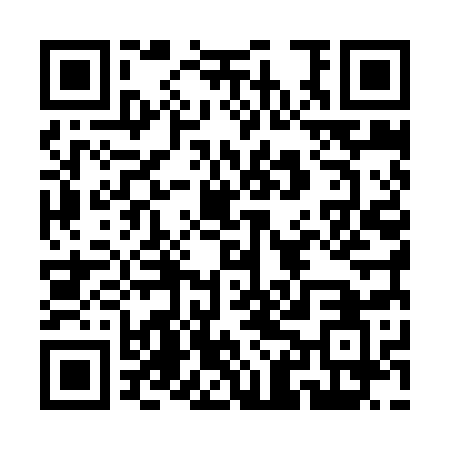 Prayer times for Khamar Kachhra, BangladeshMon 1 Apr 2024 - Tue 30 Apr 2024High Latitude Method: NonePrayer Calculation Method: University of Islamic SciencesAsar Calculation Method: ShafiPrayer times provided by https://www.salahtimes.comDateDayFajrSunriseDhuhrAsrMaghribIsha1Mon4:355:5212:043:326:167:332Tue4:345:5112:033:316:177:333Wed4:335:5012:033:316:177:344Thu4:325:4912:033:316:177:345Fri4:315:4812:033:316:187:356Sat4:305:4712:023:316:187:357Sun4:295:4612:023:306:197:368Mon4:275:4512:023:306:197:379Tue4:265:4412:013:306:207:3710Wed4:255:4312:013:306:207:3811Thu4:245:4212:013:296:207:3812Fri4:235:4112:013:296:217:3913Sat4:225:4012:003:296:217:3914Sun4:215:3912:003:296:227:4015Mon4:205:3812:003:286:227:4116Tue4:195:3712:003:286:237:4117Wed4:185:3611:593:286:237:4218Thu4:175:3511:593:286:237:4219Fri4:165:3511:593:276:247:4320Sat4:155:3411:593:276:247:4421Sun4:145:3311:593:276:257:4422Mon4:125:3211:583:266:257:4523Tue4:115:3111:583:266:267:4524Wed4:105:3011:583:266:267:4625Thu4:095:3011:583:266:277:4726Fri4:085:2911:583:256:277:4727Sat4:085:2811:583:256:287:4828Sun4:075:2711:573:256:287:4929Mon4:065:2611:573:256:287:4930Tue4:055:2611:573:246:297:50